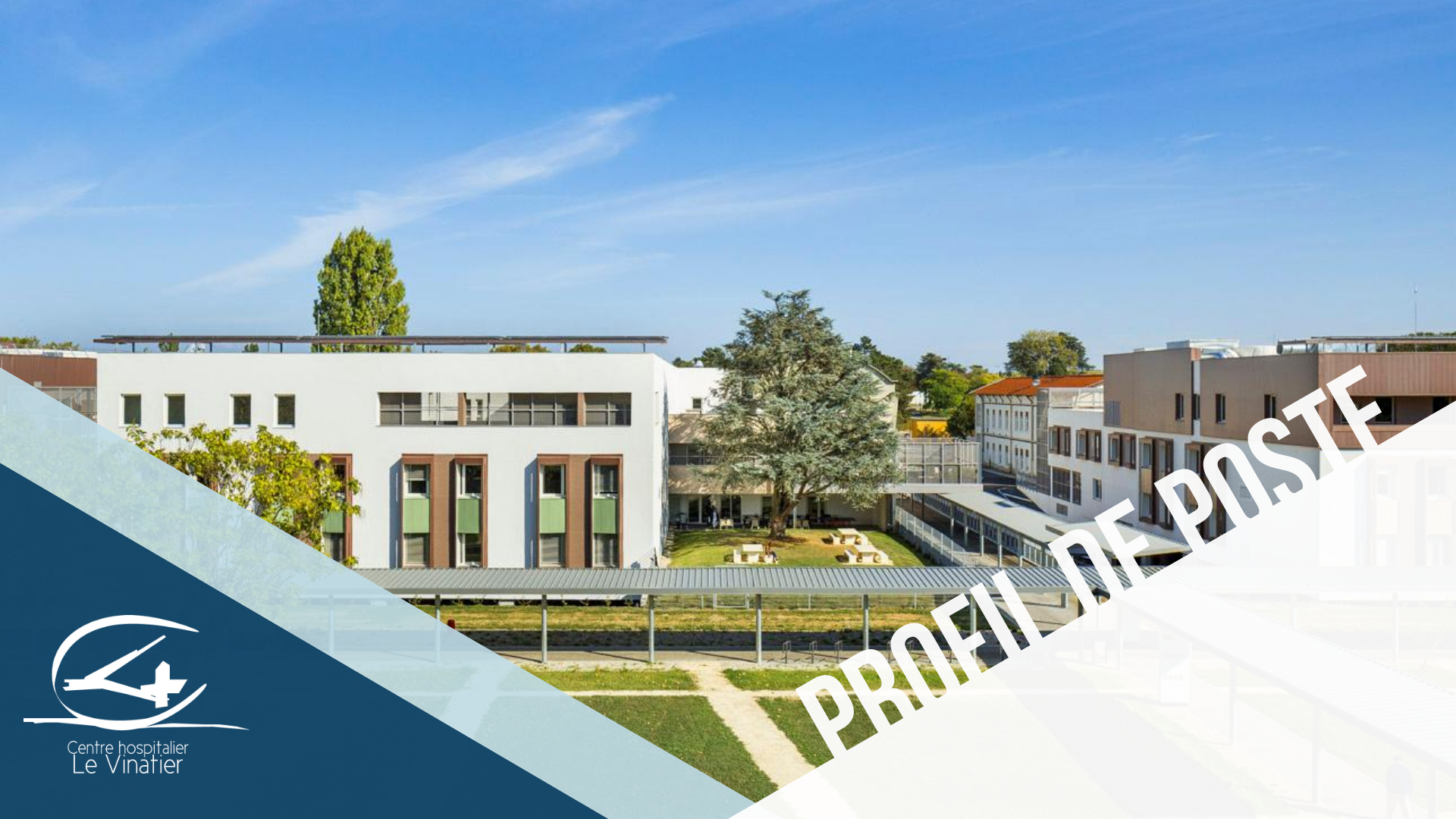 Établissement/ Lieu d’exerciceSitué au sein de la Métropole de Lyon (commune de Bron jouxtant Lyon), au cœur du plus grand campus hospitalier universitaire et de recherche d’Europe, le Centre Hospitalier Le Vinatier propose une ligne de soins dédiée aux personnes atteintes de troubles psychiques. Que ce soit en intra hospitalier, sur le site principal de l’établissement, ou en extrahospitalier sur l’ensemble de la Métropole lyonnaise, l’hôpital permet une prise en charge moderne, en adéquation avec les données les plus récentes de la science. Structuré autour de 10 Pôles cliniques, l’établissement dispose d’une offre de soins complète permettant de répondre à l’ensemble des besoins de la population lyonnaise.Le Centre Hospitalier Le Vinatier est un établissement extrêmement dynamique, sans cesse en projet, toujours soucieux de l’amélioration de la qualité de l’offre de soins qu’il propose à ses usagers, mais tout aussi vigilant à la qualité de vie au travail dont il fait profiter ses nombreux collaborateurs.Rejoindre nos équipes au sein du Vinatier, c’est ainsi bénéficier de nombreux avantages sociaux : Entre autres, crèche hospitalière, service de conciergerie, restauration dédiée ou chèques déjeuner, association sportive, prise en charge partielle de l’abonnement TCL, forfait mobilité durable et CGOS.Dans le cadre de la politique handicap, les postes sont bien entendu ouverts à toutes les candidatures professionnelles.L’unité de Soins de Suite et de Réadaptation comprend 24 lits. Les patients sont admis dans cette unité SSR pour convalescence, cure, orientation, ou réadaptation.	L’unité est dédiée à l’accueil de patient souffrant d’une pathologie psychiatriqueConditions de recrutement Poste pérenne CDD (durée)/Mise en stage (accès au statut de fonctionnaire) /CDI ou MutationA pourvoir à partir du 01/02/2023Titulaire du DE Infirmier(ère)CDD (durée)/Mise en stage (accès au statut de fonctionnaire) /CDIParcours d’intégration et de formation des nouveaux professionnels arrivants Caractéristiques du lieu d’exerciceLe pôle MOPHA est l’un des 10 pôles d’activité du Centre Hospitalier Le Vinatier. Pôle transversal, non sectorisé, toutes ses activités et missions se font au profit de l’ensemble de l’établissement et des patients qu’il accueille.Caractéristiques des fonctions (Activités principales et spécifiques) et Organisation du travail (horaires, rattachement hiérarchique, etc.)Recueil des données cliniques, des besoins et des attentes de la personne et de son entourage Etablissement du projet de soin et de la planification des activités infirmières pour le patient, réalisation, contrôle des soins infirmiers et accompagnement de la personne et de son entourage Repérage de la souffrance due à la pathologie mentale  Prévenir les situations de violence, et savoir les contenir Participer aux réunions cliniques et institutionnelles Accueil et encadrement pédagogique des étudiants et des personnels placés sous sa responsabilité Participer activement à l’accompagnement clinique des étudiants infirmiers Participer à l’évolution et aux changements institutionnels Coordination et organisation des activités et des soins concernant un patient pendant l’hospitalisation et lors de sa sortie Compétences attenduesDiplôme d’Etat d’infirmier (ère)Etre sensibilisé aux pathologies psychiatriques ↳ Les demandes de renseignements et les lettres de candidatures accompagnées d’un curriculum vitae sont à adresser à :Cellule RecrutementCentre Hospitalier Le Vinatier - 95, Boulevard Pinel - 69677 BRON CEDEXMail : _DRH_DS_Gestionnaires_Recrutement@ch-le-vinatier.fr